融通地产（湖北）有限责任公司房地产租赁项目（第三批）竞价招租公告资产包1项目1（陕西省西安市新城区长乐西路127号）基本信息：    1）项目区位：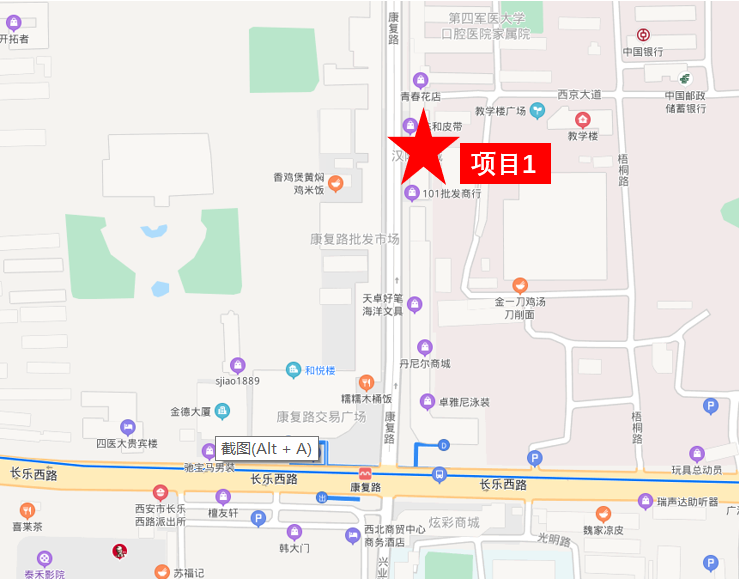 2）项目实景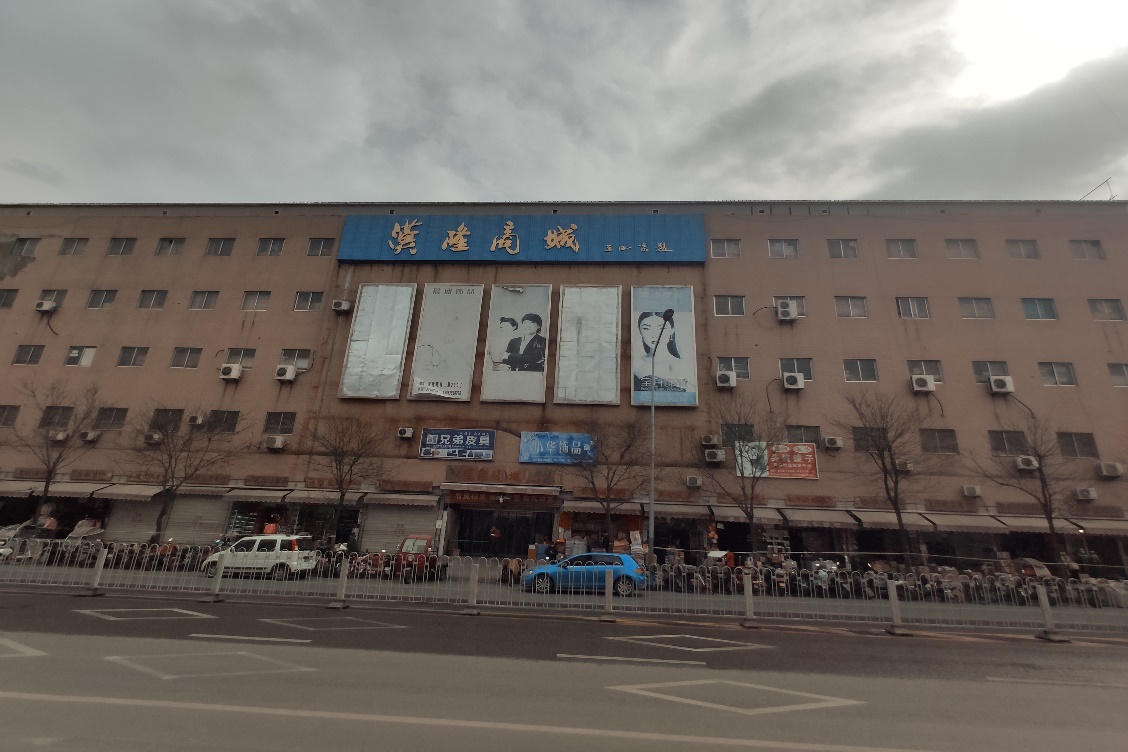 资产包2项目1（陕西省西安市莲湖区丰庆路西段）基本信息：    1）项目区位：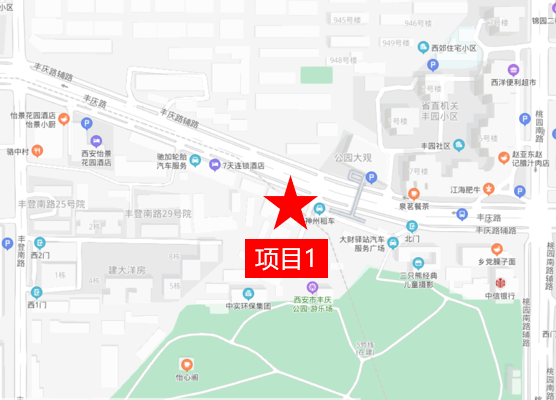 2）项目实景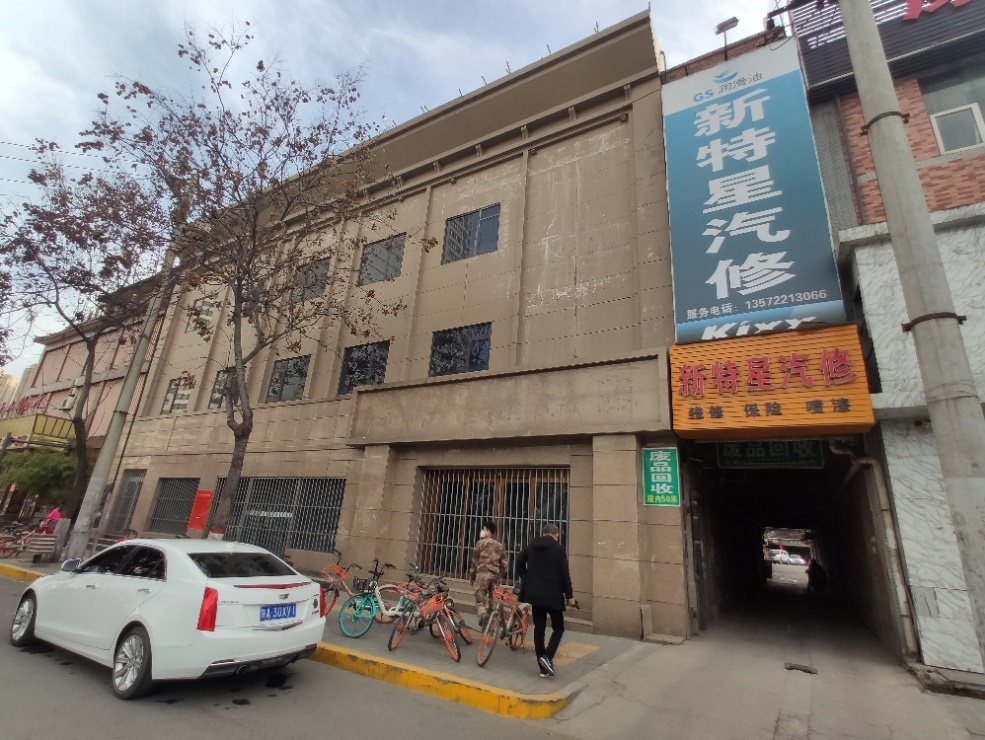 资产包3项目1（陕西省榆林市榆阳区新建北路100号）基本信息：    1）项目区位：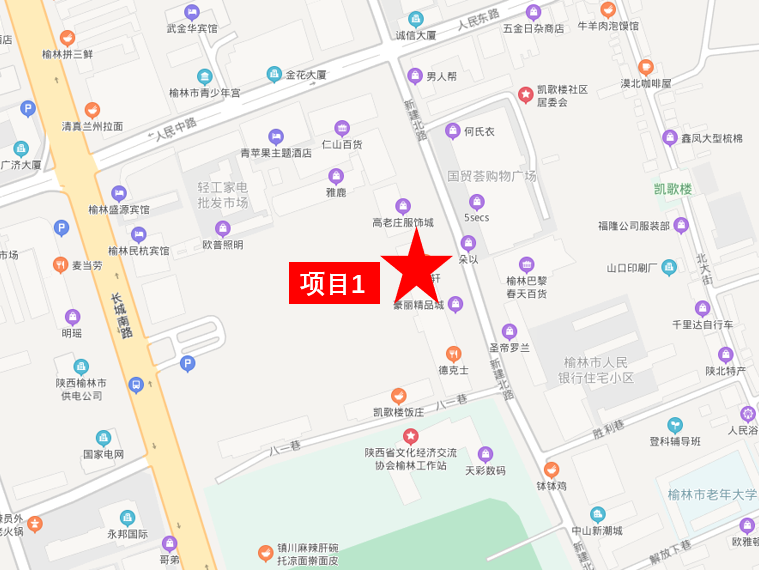 2）项目实景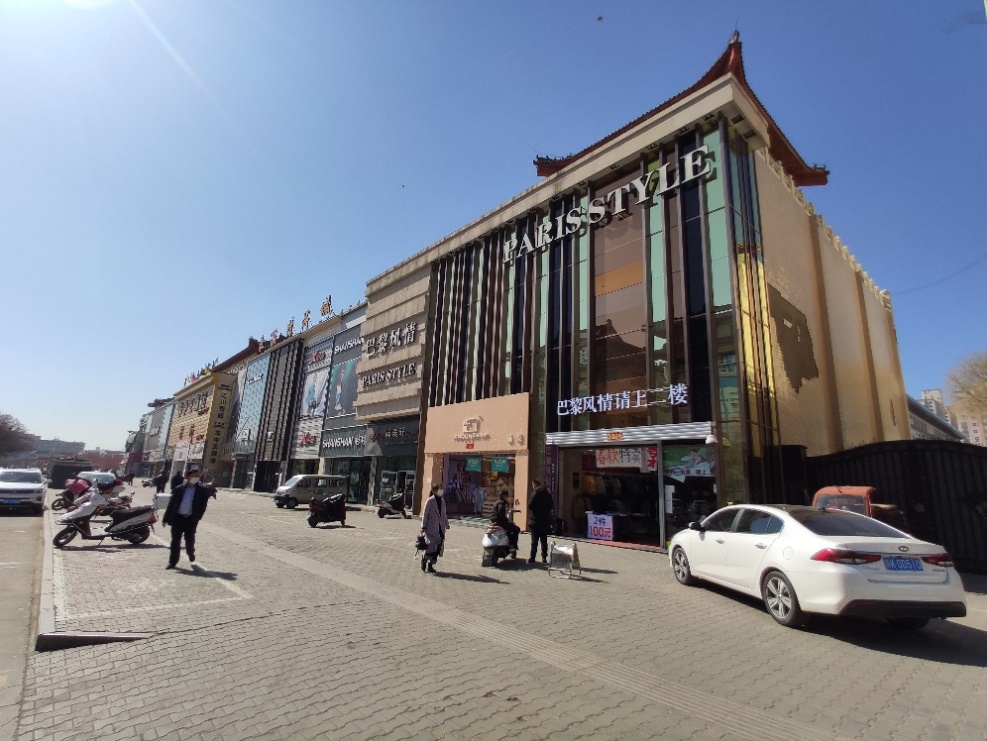 资产包3项目2（陕西省榆林市榆阳区新建北路41号、100号）基本信息：1）项目区位：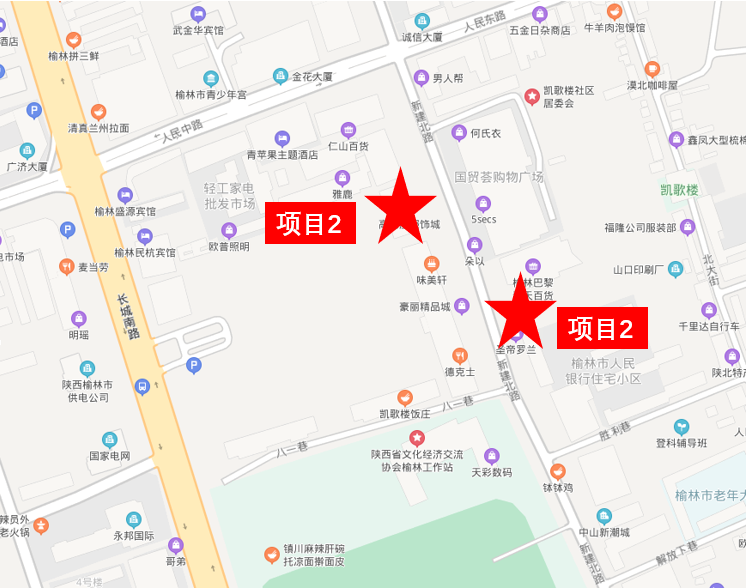 2）项目实景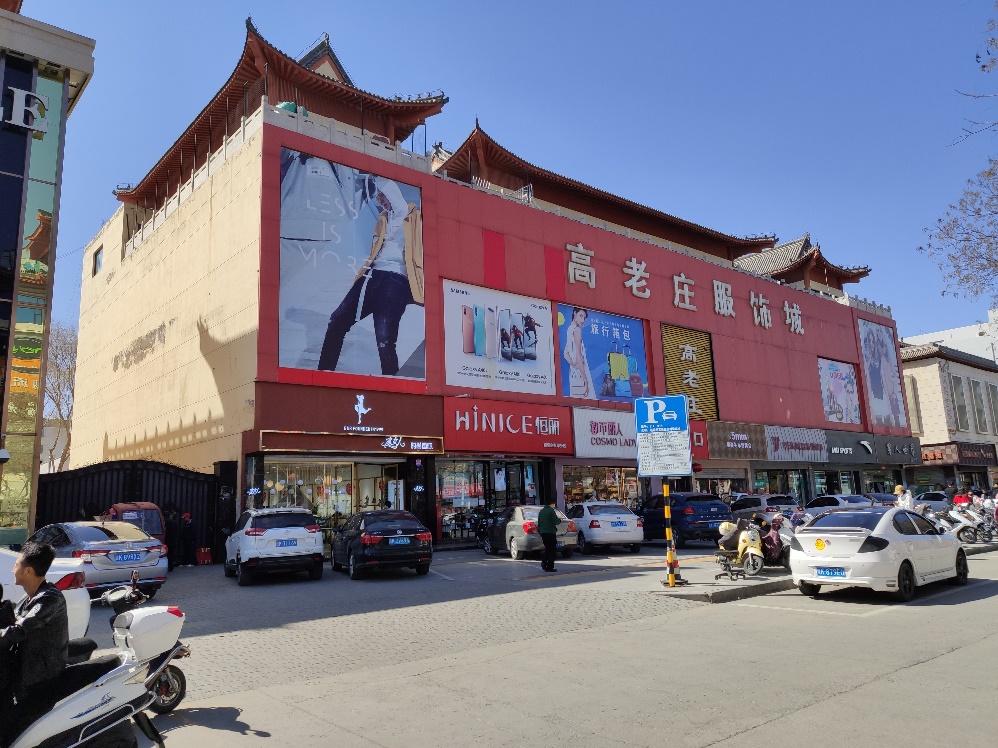 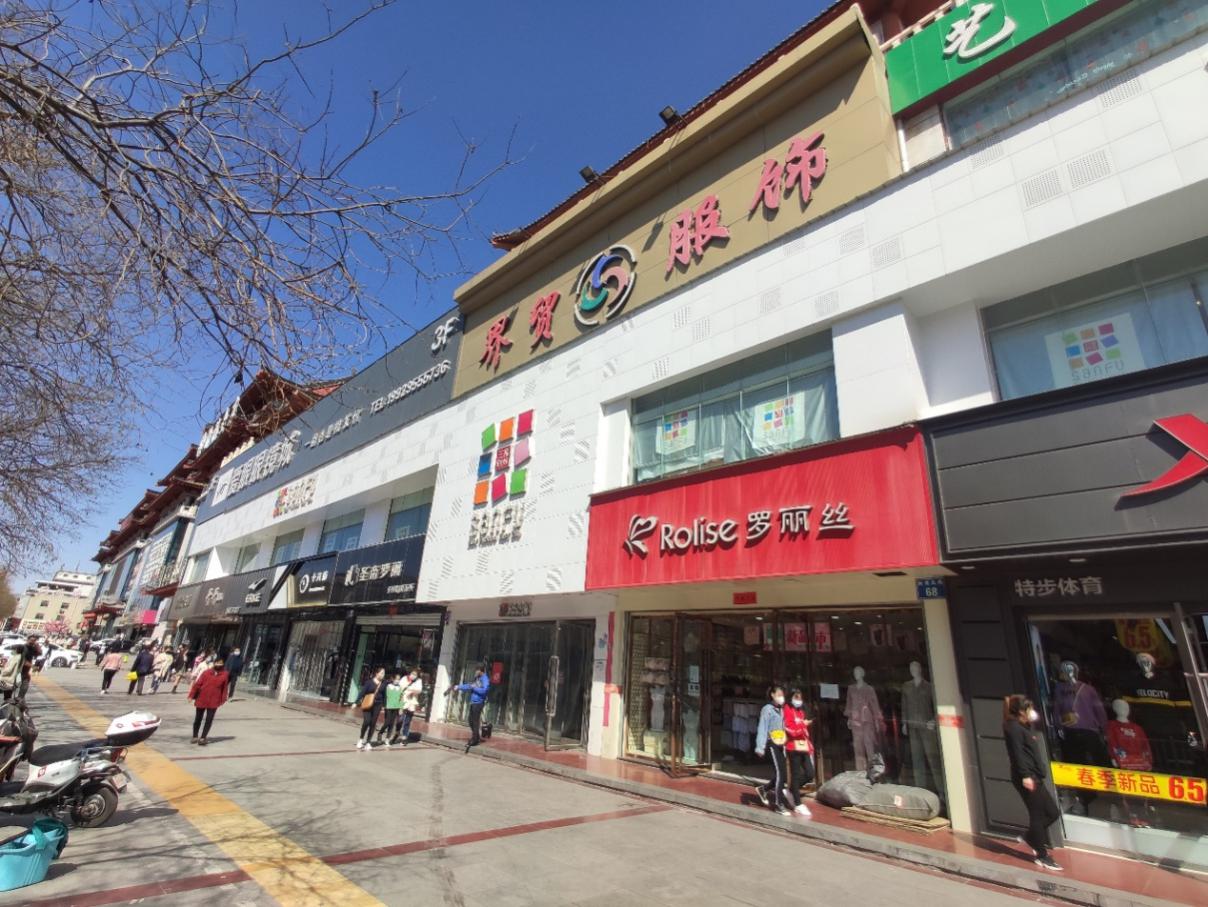 资产包3项目3（陕西省榆林市榆阳区新建北路100号）基本信息：1）项目区位：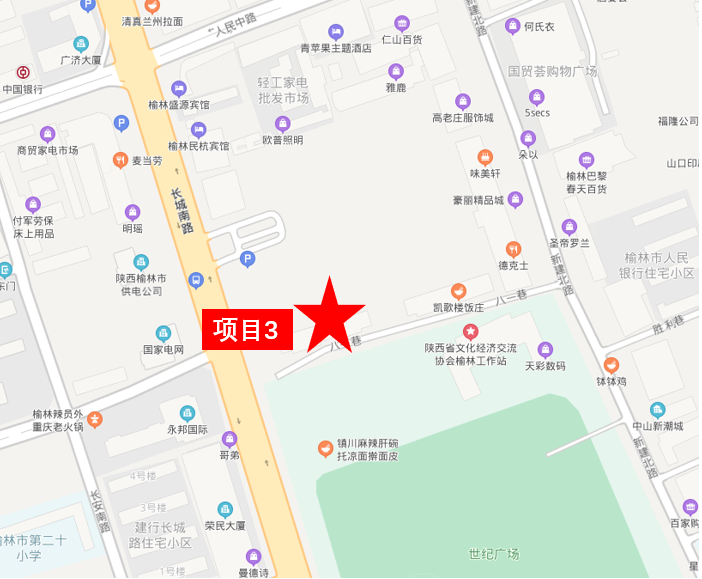 2）项目实景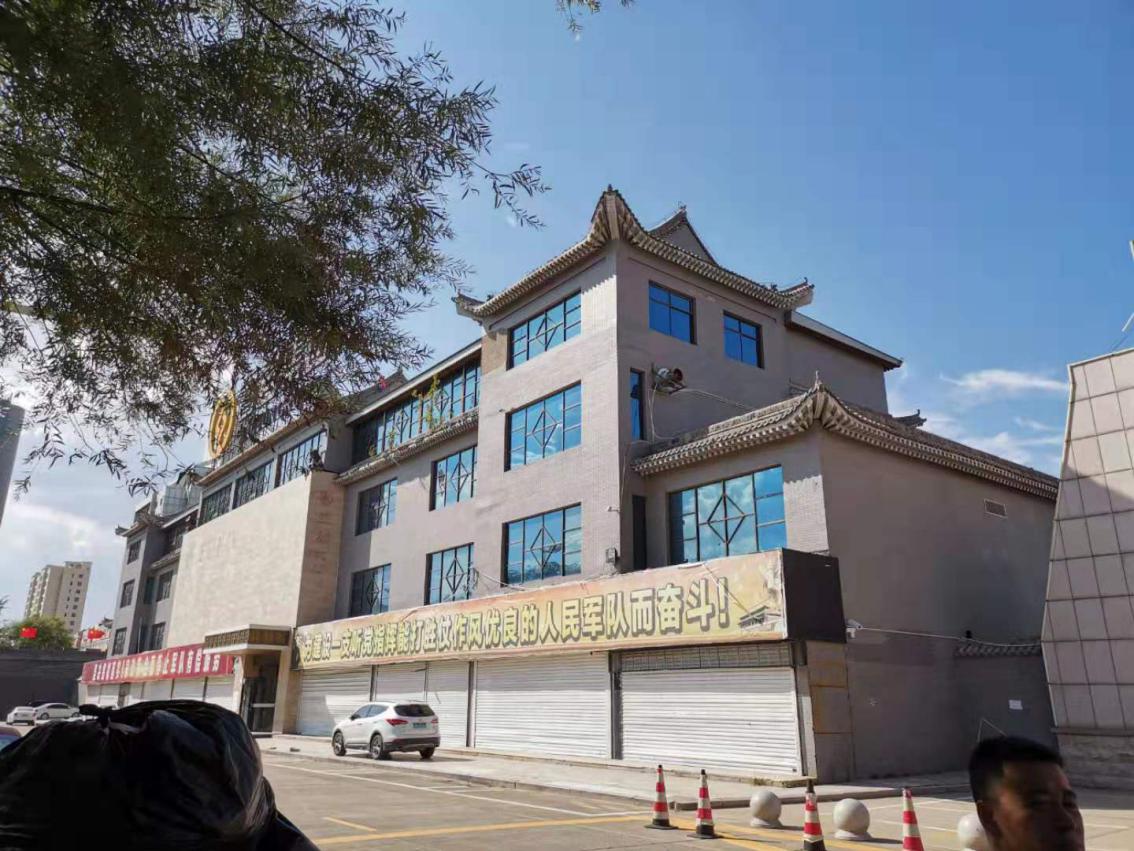 1-3层资产包序号租赁标的建筑结构房屋面积(㎡)场地面积（㎡）容积率业态房屋建筑年代备注1项目1钢混8003.591590.90-商业2005年2020年8月31日到期，本楼宇5层不包含在本次招租的范围内。资产包序号租赁标的建筑结构房屋面积(㎡)场地面积（㎡）容积率业态房屋建筑年代备注2项目1砖混2092.48730.30 2.87商业2004年空置资产包序号租赁标的建筑结构房屋面积(㎡)场地面积（㎡）容积率业态房屋建筑年代备注3项目1钢混11113.533567.653.12 商业餐饮服务业2008年2020年10月31日到期资产包序号租赁标的建筑结构房屋面积(㎡)场地面积（㎡）容积率业态房屋建筑年代备注3项目2钢混7295.632091.883.49 商业餐饮服务业2008年、2009年2020年11月30日到期资产包序号租赁标的建筑结构房屋面积(㎡)场地面积（㎡）容积率业态房屋建筑年代备注3项目3钢混3770.962745.33_商业餐饮服务业2009年1-3层空置